Appendix 3 – Portable electrical appliance inspecation and testing record sheet
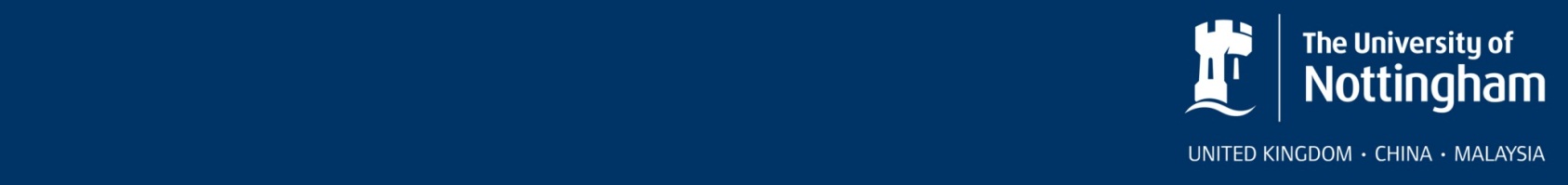 Appliance description:Appliance description:Appliance description:Appliance description:Serial No:Serial No:Serial No:Purchase Date:Purchase Date:Location:Location:Dept/School Ref No:Dept/School Ref No:Insulation class:Insulation class:Insulation class:Fuse Rating:Fuse Rating:Formal visual inspection frequency:Formal visual inspection frequency:Formal visual inspection frequency:Formal visual inspection frequency:Combined inspection and testing frequency:Combined inspection and testing frequency:Combined inspection and testing frequency:Combined inspection and testing frequency:Combined inspection and testing frequency:Test date:Tested by (BLOCK CAPITALS)VisualInspectionVisual check:Plug and cable terminations:Fuse rating correct:ON/OFF switch ok:Indicator lamps functioning:PASS INSPECTION or FAIL INSPECTIONPASS INSPECTION or FAIL INSPECTIONElectricalTestingPAT – Pass/fail, OR:Earth bond test (25 AMP)Earth bond test (4 AMP)Insulation test MOperation:Load test KVA:Earth leakage test:PASS TEST or FAIL TESTPASS TEST or FAIL TESTComments:Comments:Signature:Signature: